NameCell: Phone number. Email: email@gmail.comPROFESSIONAL SUMMARYCommunications and development professional with excellent strategic, organization, planning and coordination strengths for successful and timely completion of projects. Solution-oriented individual with superior empathy,interpersonal and communication skills. Self-motivated and confident leader with the ability to identify needs and foster growth.EDUCATIONNational Defence University, IslamabadM.Phil , Peace & Conflict Studies, CGPA- 3.72                                                                                    (2011-2013) Research Title: Cultural Barriers to the Role of Women in Institutional Decision Making; Comparative Study of Muzaffarabad and LahoreKinnaird College for Women University, LahoreB.S (Hons), International Relations, CGPA- 3.3                                                                                    (2007-2011)PROFESSIONAL EXPERIENCEJAZZ PMCL                                                                                                                           (Jan 2018 - Present)Specialist Internconnect  Managing Whitelisted IPs record used for 4G/ LTE services approved by PTA  Assisting Line Manager/ team for smooth execution of various special project from time to time  Providing support to Jazz MNP and technical teams for matter pertaining to PMD/ MNP & CRDB  Preparation of monthly report on interconnect traffic trend analysis for management review	Performing activities and expediting the process, where required, for acquisition/surrendering of Co- location, Leased Lines and DIUs with PTCL, NTC, SCO and CMOs as per Jazz Engineering requirementsJAZZ PMCL                                                                                                                     (May 2016 – Dec 2017)Executive Law Enforcement Agencies	Automized the process for provision of critical data to LEAs which resulted in reduction of turnaround time from days to minutes	Established effective correspondence with PTA which resulted in reduced turnover time for resolving issues like the QoS surveys and customer complaints  Established relationships with government institutes which resulted in higher revenue generation	Maintained correspondence with internal/external departments to resolve regulatory matters leading to streamlined operations.	Devised strategies/plans for the coming year w.r.t corporate affairs and LEAs defining the departmental goalsSEPLAA(seeds of education, policy & legal awareness)foundation                             (Dec 2014 to Oct 2015)Communication & Research officer  Organized SEW-EGAP women empowerment project creating social and economic impact for women  Created articles and newsletter for SEPLAA online forums for dissemination of SEPLAA success stories  Developed social media editorial boards leading to social media marketing for SEPLAA projects.	Carried  out  research/reports  for  SEPLAA  UMEED  JAWAAN  project  on  social  entrepreneurship empowering youth in South Punjab  Supervised and planned SEPLAA annual internship programs for young students as a summer project	Created design work for SEPLAA workshops and events including standees, cover pages, online invites etc for SEPLAA profilePakistan Council on China                                                                                               (Jan 2012 to  Dec 2014)Content Editor  Performed edits with selection; distribution and submission of articles to Chairman.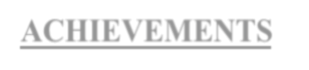 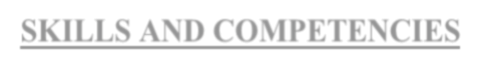 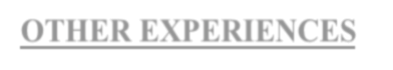   Supported Advisory Committee on production and administration of research articles.  Analysed online material verifying format and content accuracy.  Proofread material to verify changes made to electronic files and accuracy of formatting.  Monitored: online media, information sources and social media channels.OTHER EXPERIENCUnited Nations                                                                                                                    (Jul 2011 to Aug 2011)Intern/ Communication Coordinator  Disseminate information throughout the UN agencies in Pakistan.  Communicate with print and electronic media for marketing and information purpose.  Cover weekly group meetings of the United Nations communication group.PAHCHAAN (Protection and Help of Children Against Abuse and Neglect)               (Jun 2009 to Jul 2009)Intern/ Marketing Coordinator  Coordinate with stakeholders for arranging and sponsoring events throughout the tenure	Utilizing media including Print, Electronic and Online Media for broadcasting, marketing and promotion of Events.SKILLS AND COMPETENCIESArticle Writing                                  Marketing & PR                        Data analysis & ResearchBlog Posting                                  Event management                 Film Production & PhotographyForum Discussion & presentation       Content Development & Writing                 Adobe PhotoshopMS Office                                                CSR                                  Arts & Creative WritingACHIEVEMENTS  Workshop on Conflict Resolution and Negotiating Skills by U.S Embassy and Pak-U.S Alumni Network2012.  Leadership Workshop by Personality Quotient 2011.  British Council Active Citizens workshop 2010.  1st  National Youth Peace Festival 2010.  I.R Club Panel Discussion on Pak-China Relationship 2010.  Celebrity Camp for Flood Victims in 2010.  Workshop on a Course on Survey of U.S History 2009 by the American Consulate.